SUPPLEMENTAL TBALE 1 Characteristics of patients vs. controlsNote: The table shows characteristics of all participants versus the non-surgical control group. For categorial variables percentages are given instead of mean and standard deviation (SD) or median and interquartile range (IQR ≙ 25th to 75th percentile) in parentheses. Percentages refer to the proportion of the corresponding group. The N of patients with available data was added in grey to items with cases of missing data. A two-tailed t-test was used for parametric data, whereas we applied a median test for non-parametric data. We used the chi²-test to asses significant differences between categorial variables. (ASA score ≙ American Society of Anesthesiologists’ Physical Status Classification)SUPPLEMENTAL TABLE 2 Multivariable logistic regression – Preoperative Cognitive ImpairmentNote: Table showing the results of a multivariable logistic regression with odds ratio (OR) for preoperative cognitive impairment (preCI). Effect sizes are given as odds ratio (OR) per increment in units given in parentheses. SUPPLEMENTAL TABLE 3 Multivariable logistic regression – Postoperative Cognitive DysfunctionNote: Table showing the results of a multivariable logistic regression with odds ratio (OR) for postoperative cognitive dysfunction (POCD). Effect sizes are given as odds ratio (OR) per increment in units given in parentheses. SUPPLEMENTAL TABLE 4 Multicollinearity assessment with variance inflating factor (VIF) SUPPLEMENTAL FIGURE 1 Receiver Operating Characteristics (ROC) curves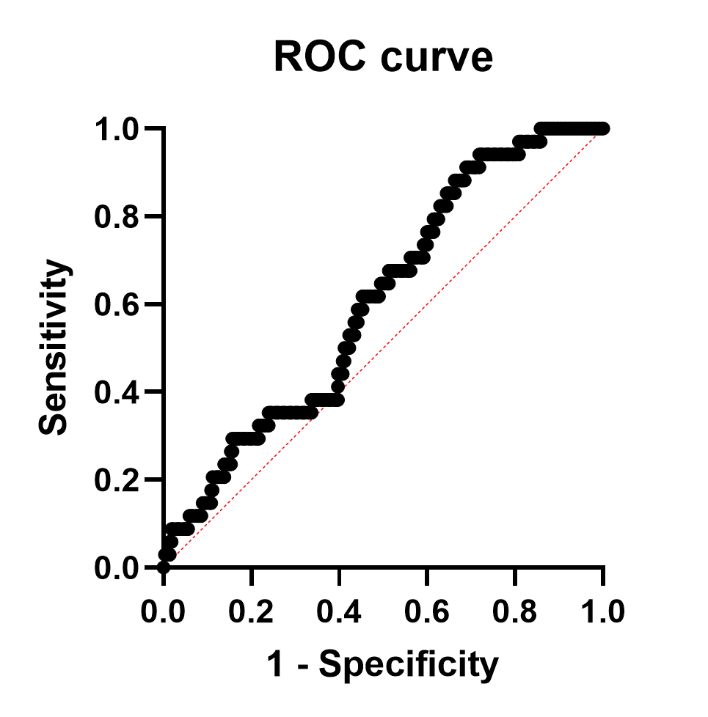 Note: ROC curve for the logistic regression model with the thalamus as predictor variable and preoperative cognitive impairment (preCI) as dependent variable. The area under the ROC curve was 0.60 (p=0.04).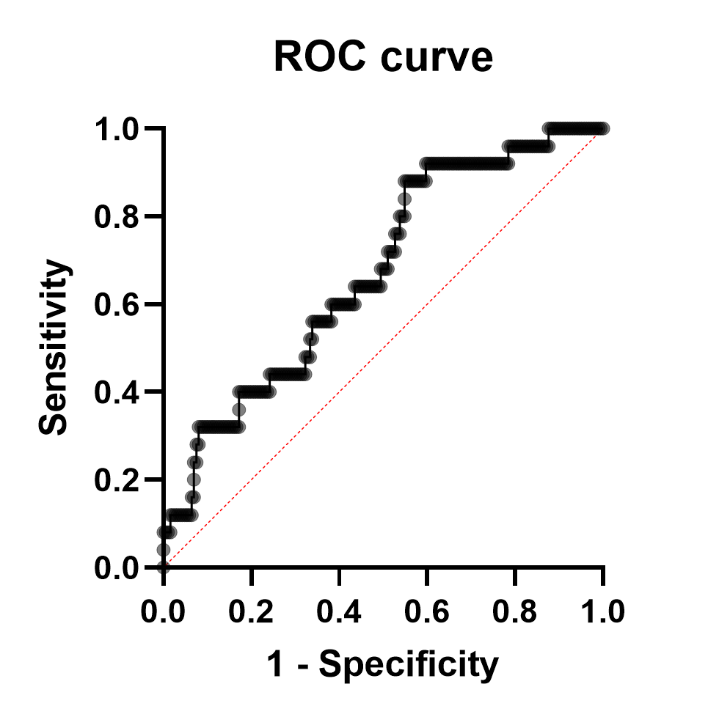 Note: ROC curve for the logistic regression model with the thalamus as predictor variable and postoperative cognitive dysfunction (POCD) as dependent variable. The area under the ROC curve was 0.67 with a p-value = 0.005SUPPLEMENTAL TABLE 5 Multivariable linear regressions – continuous z-scoresNote: Table showing the regression coefficients of the thalamus volume in three different multivariable linear regression models (preoperative, postoperative, change score). The regression models were adjusted for age, sex and intracranial volume. The change score was derived from the difference in baseline to postoperative z-scores.SUPPLEMENTAL INFORMATION Sample Size calculationAssuming an incidence for a perioperative neurocognitive disorder of 20-30% and a 10% drop-out rate, an effect size of Hedges G 0.5 to yield 80% power (α=5%, two-sided) roughly requires a sample size of 200 patients for any imaging biomarker.AllN = 301Controls N=114p-valueAge [years] – mean (SD)72.4 (4.9)72.3 (6.1)0.83Female Sex131 (43.5%)56 (49.1%)0.31Body Mass Index (BMI) – median (IQR)26.6 (5.1)26.1 (5.0)0.23Mini-Mental State Examination (MMSE) – median (IQR)29 (2.0)29 (2.0)0.42Diabetes72 (23.9%)17 (15.0%)0.01History of Stroke13 (4.3%)8 (7%)0.57Malignancy115 (38.2%)6 (5.3%)< 0.001ASA scoreASA IASA IIASA III7 (2.3%)204 (67.8%)90 (29.9%)N = 11322 (19.3%)61 (53.5%)30 (26.3%)< 0.001Charlson Comorbidity Index –Median (IQR)1 (2)0 (1)< 0.001Odds ratio95% Confidence Intervalp-valueThalamus [cm³]0.810.60 - 1.070.14Intracranial Volume [cm³]1.000.998 - 1.000.87Sex0.960.40 - 2.320.93Age [year]1.040.97 - 1.120.26Odds ratio95% Confidence Intervalp-valueThalamus [cm³]1.020.75 - 1.400.87Intracranial Volume [cm³]1.000.999 - 1.010.13Sex0.620.20 - 1.820.38Age [year]1.111.02 - 1.210.02Preoperative Cognitive ImpairmentVariance Inflating Factor (VIF)R² with other variablesThalamus [cm³]1.3980.2849Intracranial Volume [cm³]1.6120.3796Sex1.5490.3542Age [year]1.0870.0804Postoperative Cognitive DysfunctionVariance Inflating Factor (VIF)R² with other variablesThalamus [cm³]1.3350.2510Intracranial Volume [cm³]1.5830.3683Sex1.5290.3460Age [year]1.1000.0912Thalamus VolumeBeta95% Confidence IntervalTp-valuePreoperative0.150.06 -0.233.48< 0.001Postoperative0.04-0.11 – 0.180.470.64Change Score0.93-0.12 – 0.300.870.38